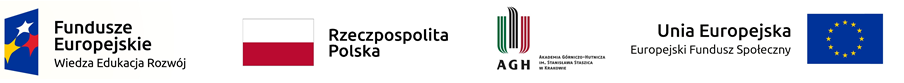 Akademia Górniczo - Hutniczaim. Stanisława Staszica w KrakowieDział Zamówień PublicznychAl. Mickiewicza 30 30-059 KrakówZnak sprawy: Kc-zp.272-322/22	Kraków, 2022-09-26Postępowanie o udzielenie zamówienia prowadzone jest na podstawie ustawy z dnia 11 września 2019 r. Prawo zamówień publicznych (t.j. Dz.U. z 2021r. poz. 1129),, zwanej dalej ”ustawą Pzp”. Nazwa oraz adres Zamawiającego Akademia Górniczo - Hutnicza im. Stanisława Staszica w Krakowie, al. Mickiewicza 30  30-059 Kraków Tel.: 0-12 617-35-95 Adres poczty elektronicznej: dzp@agh.edu.plAdres strony internetowej prowadzonego postępowania oraz strony, na której udostępniane będą zmiany i wyjaśnienia treści SWZ oraz inne dokumenty zamówienia bezpośrednio związane z postępowaniem: www.dzp.agh.edu.pl.Jednostka prowadząca sprawę: Dział zamówień publicznych, al. Mickiewicza 30, 30-059 Kraków, pawilon C-2, pok. 117, pracuje od poniedziałku do piątku w godzinach od 7:30 do 15:30, z wyłączeniem dni ustawowo wolnych od pracy. Tryb udzielenia zamówieniaPostępowanie o udzielenie zamówienia prowadzone jest w trybie przetarg nieograniczonyinformacje ogólneKomunikacja w postępowaniuW niniejszym postępowaniu komunikacja między Zamawiającym a Wykonawcami odbywa się przy użyciu środków komunikacji elektronicznej, za pośrednictwem platformy on-line działającej pod adresem https://e-propublico.pl (dalej jako: ”Platforma”). Postępowanie o udzielenie zamówienia publicznego prowadzone jest w trybie przetargu nieograniczonego, na podstawie art. 132 ustawy dnia 11 września 2019 roku Prawo zamówień publicznych (t.j. Dz.U. z 2021r. poz. 1129) zwanej dalej „ustawą Pzp” oraz aktów wykonawczych wydanych na jej podstawie. W zakresie nieuregulowanym przez ww. akty prawne stosuje się przepisy ustawy z dnia 23 kwietnia 1964 r. - Kodeks cywilny (Dz. U. z 2020r. poz. 1740).Zamawiający, zgodnie z art. 139 PZP, przewiduje odwróconą kolejność czynności, tj. Zamawiający najpierw dokona badania i oceny ofert, a następnie dokona kwalifikacji podmiotowej Wykonawcy, którego oferta została najwyżej oceniona, w zakresie braku podstaw wykluczenia oraz spełniania warunków udziału w postępowaniu. Opis przedmiotu zamówieniaPrzedmiotem zamówienia jest kompleksowe szkolenie z oprogramowania MATLAB przeprowadzone przez jednostkę posiadającą certyfikat producenta oprogramowania MATLAB- Szkolenie w ramach projektu POWR.03.05.00-00-Z309/18 - Kc-zp.272-322/22Zamawiający nie przewiduje obowiązku odbycia przez Wykonawcę wizji lokalnej lub sprawdzenia przez Wykonawcę dokumentów niezbędnych do realizacji zamówienia.Zamawiający nie przewiduje udzielenia zaliczek na poczet wykonania zamówienia.W sytuacjach, kiedy Zamawiający opisuje przedmiot zamówienia poprzez odniesienie się do norm, europejskich ocen technicznych, aprobat, specyfikacji technicznych i systemów referencji technicznych, o których mowa w art. 101 ustawy Pzp, dopuszcza rozwiązania równoważne opisywanym. Zamawiający nie dopuszcza składania ofert wariantowych oraz w postaci katalogów elektronicznychZamawiający nie dokonuje podziału zamówienia na części i tym samym nie dopuszcza składania ofert częściowych. Oferty nie zawierające pełnego zakresu przedmiotu zamówienia zostaną odrzucone.Powody niedokonania podziału zamówienia na części: Przedmiot zamówienia stanowi funkcjonalną całość, podział zamówienia na części groziłby nadmiernymi trudnościami technicznymi oraz nadmiernymi kosztami wykonania zamówienia, ponadto brak podziału jest uzasadniony względami organizacyjnymi, ewentualny podział zamówienia mógłby poważnie zagrozić właściwemu wykonaniu zamówienia a potrzeba skoordynowania działań różnych wykonawców realizujących poszczególne części zamówienia mogłaby zagrozić prawidłowej i terminowej realizacji zamówienia. Ponadto niedokonanie podziału na części nie narusza konkurencji poprzez ograniczenie możliwości ubiegania się o nieZamawiający nie zastrzega możliwości ubiegania się o udzielenie zamówienia wyłącznie przez wykonawców, o których mowa w art. 94 ustaw Pzp.Zamawiający nie prowadzi postępowania w celu zawarcia umowy ramowej. Zamawiający nie przewiduje aukcji elektronicznej.Zamawiający nie zastrzega obowiązku osobistego wykonania przez Wykonawcę kluczowych zadań.Zgodnie z art. 5k rozporządzenia Rady (UE) nr 833/2014 z dnia 31 lipca 2014 r. dotyczącego środków ograniczających w związku z działaniami Rosji destabilizującymi sytuację na Ukrainie  zakazuje się wykonywania zamówienia publicznego z udziałem podwykonawców, dostawców lub podmiotów, na których zdolności polega się w rozumieniu dyrektywy 2014/24/UE, w przypadku gdy przypada na nich ponad 10% wartości zamówienia.INFORMACJA O PRZEDMIOTOWYCH ŚRODKACH DOWODOWYCH:Zamawiający nie żąda wraz z ofertą złożenia przedmiotowych środków dowodowych.Informacja o przewidywanych zamówieniach, o których mowa w art. 214 ust. 1 pkt 7 i 8 USTAWY PZP.Zamawiający nie przewiduje udzielenia zamówień, o których mowa w art. 214 ust. 1 pkt 7 ustawy Pzp.Termin wykonania zamówieniaZamówienie musi zostać zrealizowane w terminie: do 2 miesięcy od daty podpisania umowy, nie później niż do końca grudnia 2022r.Informacja o warunkach udziału w postępowaniuO udzielenie zamówienia mogą ubiegać się Wykonawcy, którzy nie podlegają wykluczeniu oraz spełniają warunki udziału w postępowaniu i wymagania określone w niniejszej SWZ.Zamawiający może, na każdym etapie postępowania, uznać, że Wykonawca nie posiada wymaganych zdolności technicznych lub zawodowych, jeżeli posiadanie przez Wykonawcę sprzecznych interesów, w szczególności zaangażowanie zasobów technicznych lub zawodowych wykonawcy w inne przedsięwzięcia gospodarcze wykonawcy może mieć negatywny wpływ na realizację zamówienia. Podstawy wykluczenia wykonawcy Z POSTĘPOWANIAZamawiający wykluczy z postępowania o udzielenie zamówienia Wykonawcę, wobec którego zachodzą podstawy wykluczenia, o których mowa w art. 108 ust. 1 ustawy Pzp.Stosownie do treści art. 109 ust. 1 pkt 4, pkt 5, pkt 6, pkt 7, pkt 8, pkt 9 i pkt 10 ustawy PZP, Zamawiający wykluczy z postępowania Wykonawcę:pkt 4) w stosunku do którego otwarto likwidację, ogłoszono upadłość, którego aktywami zarządza likwidator lub sąd, zawarł układ z wierzycielami, którego działalność gospodarcza jest zawieszona albo znajduje się on w innej tego rodzaju sytuacji wynikającej z podobnej procedury przewidzianej w przepisach miejsca wszczęcia tej procedury;pkt 5) który w sposób zawiniony poważnie naruszył obowiązki zawodowe, co podważa jego uczciwość, w szczególności gdy Wykonawca w wyniku zamierzonego działania lub rażącego niedbalstwa nie wykonał lub nienależycie wykonał zamówienie, co zamawiający jest w stanie wykazać za pomocą stosownych dowodów;pkt 6) jeżeli występuje konflikt interesów w rozumieniu art. 56 ust. 2, którego nie można skutecznie wyeliminować w inny sposób niż przez wykluczenie wykonawcy; pkt 7) który, z przyczyn leżących po jego stronie, w znacznym stopniu lub zakresie nie wykonał lub nienależycie wykonał albo długotrwale nienależycie wykonywał istotne zobowiązanie wynikające z wcześniejszej umowy w sprawie zamówienia publicznego lub umowy koncesji, co doprowadziło do wypowiedzenia lub odstąpienia od umowy, odszkodowania, wykonania zastępczego lub realizacji uprawnień z tytułu rękojmi za wady;pkt 8) który w wyniku zamierzonego działania lub rażącego niedbalstwa wprowadził Zamawiającego w błąd przy przedstawianiu informacji, że nie podlega wykluczeniu, spełnia warunki udziału w postępowaniu lub kryteria selekcji, co mogło mieć istotny wpływ na decyzje podejmowane przez zamawiającego w postępowaniu o udzielenie zamówienia, lub który zataił te informacje lub nie jest w stanie przedstawić wymaganych podmiotowych środków dowodowych; pkt 9) który bezprawnie wpływał lub próbował wpływać na czynności Zamawiającego lub próbował pozyskać lub pozyskał informacje poufne, mogące dać mu przewagę w postępowaniu o udzielenie zamówienia; pkt 10) który w wyniku lekkomyślności lub niedbalstwa przedstawił informacje wprowadzające w błąd, co mogło mieć istotny wpływ na decyzje podejmowane przez Zamawiającego w postępowaniu o udzielenie zamówienia.Jeżeli Wykonawca polega na zdolnościach lub sytuacji podmiotów udostępniających zasoby Zamawiający zbada, czy nie zachodzą wobec tego podmiotu podstawy wykluczenia, które zostały przewidziane względem Wykonawcy.W przypadku wspólnego ubiegania się wykonawców o udzielenie zamówienia zamawiający bada, czy nie zachodzą podstawy wykluczenia wobec każdego z tych wykonawców.W przypadkach, o których mowa w art 109 ust.1, pkt 4), pkt 5) i pkt 7)  ustawy PZP, zamawiający może nie wykluczać wykonawcy, jeżeli wykluczenie byłoby w sposób oczywisty nieproporcjonalne, w szczególności gdy kwota zaległych podatków lub składek na ubezpieczenie społeczne jest niewielka albo sytuacja ekonomiczna lub finansowa wykonawcy, o którym mowa powyżej w pkt 9.2. tiret jeden, jest wystarczająca do wykonania zamówienia.Wykluczenie Wykonawcy następuje zgodnie z art. 111 ustawy PZP. Wykonawca nie podlega wykluczeniu w okolicznościach określonych w art. 108 ust. 1 pkt 1), 2), 5) ustawy PZP, jeżeli udowodni zamawiającemu, że spełnił łącznie przesłanki wskazane w art. 110 ust. 2 ustawy PZP. Zamawiający oceni, czy podjęte przez wykonawcę czynności, o których mowa w art. 110 ust. 2 ustawy PZP, są wystarczające do wykazania jego rzetelności, uwzględniając wagę i szczególne okoliczności czynu wykonawcy. Jeżeli podjęte przez wykonawcę czynności nie są wystarczające do wykazania jego rzetelności, zamawiający wyklucza wykonawcę.Zamawiający wykluczy z postępowania o udzielenie zamówienia Wykonawcę, wobec którego zachodzą podstawy wykluczenia, o których mowa w art. 5k rozporządzenia Rady (UE) nr 833/2014 z dnia 31 lipca 2014 r. dotyczącego środków ograniczających w związku z działaniami Rosji destabilizującymi sytuację na Ukrainie (Dz. Urz. UE nr L 229 z 31.7.2014, str. 1), dalej: rozporządzenie 833/2014, w brzmieniu nadanym rozporządzeniem Rady (UE) 2022/576 w sprawie zmiany rozporządzenia (UE) nr 833/2014 dotyczącego środków ograniczających w związku z działaniami Rosji destabilizującymi sytuację na Ukrainie (Dz. Urz. UE nr L 111 z 8.4.2022, str. 1), dalej: rozporządzenie 2022/576.Zamawiający wykluczy z postępowania o udzielenie zamówienia Wykonawcę, wobec którego zachodzą podstawy wykluczenia, o których mowa w art. 7 ust 1 ustawy z dnia 13 kwietnia 2022 r. o szczególnych rozwiązaniach w zakresie przeciwdziałania wspieraniu agresji na Ukrainę oraz służących ochronie bezpieczeństwa narodowego (Dz.U. z 2022 r., poz. 835), dalej jako ustawa sankcyjna.wykaz podmiotowych środków dowodowych (DOKUMENTY SKŁADANE W CELU POTWIERDZENIA SPEŁNIANIA WARUNKÓW UDZIAŁU W POSTĘPOWANIU ORAZ BRAK PODSTAW WYKLUCZNIA).W celu potwierdzenia spełniania warunków udziału w postępowaniu o udzielenie zamówienia i wykazania braku podstaw wykluczenia, o których mowa w niniejszej SWZ,  Zamawiający żąda aby Wykonawca złożył wraz z ofertą: Zamawiający przed wyborem najkorzystniejszej oferty wezwie Wykonawcę, którego oferta została najwyżej oceniona, do złożenia w wyznaczonym terminie, nie krótszym niż 10 dni od dnia wezwania, aktualnych na dzień złożenia następujących podmiotowych środków dowodowych: W przypadku wykonawców wspólnie ubiegających się o udzielenie zamówienia podmiotowe środki dowodowe, wymienione w ust. 1 na potwierdzenie braku podstaw wykluczenia, składa każdy z wykonawców występujących wspólnie. W odniesieniu do podmiotu, na którego zdolnościach lub sytuacji wykonawca polega na zasadach art. 118 PZP, wykonawca składa podmiotowe środki dowodowe, wymienione w ust. 1 na potwierdzenie braku podstaw wykluczenia, w odniesieniu do każdego z tych podmiotów, z wyłączeniem Oświadczenia w zakresie art. 108 ust. 1 pkt 5 ustawy PZP o braku przynależności do grupy kapitałowej.W odniesieniu do podwykonawców niebędących podmiotami udostępniającymi zasoby na zasadach określonych w art. 118 ustawy,  Zamawiający nie  żąda przedstawienia podmiotowych środków dowodowych potwierdzających brak podstaw do wykluczenia.Zamawiający nie wezwie wykonawcy do złożenia podmiotowych środków dowodowych, jeżeli:a) może je uzyskać za pomocą bezpłatnych i ogólnodostępnych baz danych, w szczególności rejestrów publicznych w rozumieniu ustawy z 17.2.2005 r. o informatyzacji działalności podmiotów realizujących zadania publiczne, o ile wykonawca wskazał w oświadczeniu, o którym mowa w art. 125 ust. 1 PZP, dane umożliwiające dostęp do tych środków;b) podmiotowym środkiem dowodowym jest oświadczenie, którego treść odpowiada zakresowi oświadczenia, o którym mowa w art. 125 ust. 1 PZP.Wykonawca nie jest zobowiązany do złożenia podmiotowych środków dowodowych, które Zamawiający posiada, jeżeli wykonawca wskaże te środki oraz potwierdzi ich prawidłowość i aktualność.Jeżeli zachodzą uzasadnione podstawy do uznania, że złożone uprzednio podmiotowe środki dowodowe nie są już aktualne, Zamawiający może w każdym czasie wezwać wykonawcę lub wykonawców do złożenia wszystkich lub niektórych podmiotowych środków dowodowych, aktualnych na dzień ich złożenia.W zakresie nieuregulowanym ustawą PZP lub niniejszą SWZ do oświadczeń i dokumentów składanych przez Wykonawcę w postępowaniu, zastosowanie mają przepisy rozporządzenia Ministra Rozwoju, Pracy i Technologii z dnia 23 grudnia 2020 r. w sprawie podmiotowych środków dowodowych oraz innych dokumentów lub oświadczeń, jakich może żądać zamawiający od wykonawcy (Dz. U. z 2020 r. poz. 2415) oraz przepisy rozporządzenia Prezesa Rady Ministrów z dnia 30 grudnia 2020 r. w sprawie sposobu sporządzania i przekazywania informacji oraz wymagań technicznych dla dokumentów elektronicznych oraz środków komunikacji elektronicznej w postępowaniu o udzielenie zamówienia publicznego lub konkursie  (Dz.U. z 2020 r. poz. 2452).Wykonawca wpisany do urzędowego wykazu zatwierdzonych wykonawców lub wykonawca certyfikowany przez jednostki certyfikujące spełniające wymogi europejskich norm certyfikacji może, zamiast podmiotowych środków dowodowych, o których mowa w  niniejszej SWZ, złożyć zaświadczenie o wpisie do urzędowego wykazu wydane przez właściwy organ lub certyfikat wydany przez właściwą jednostkę certyfikującą kraju, w którym wykonawca ma siedzibę lub miejsce zamieszkania, wskazujące na podmiotowe środki dowodowe stanowiące podstawę wpisu lub uzyskania certyfikacji, chyba że zamawiający ma uzasadnione podstawy do zakwestionowania informacji wynikających z zaświadczenia lub certyfikatu. W przypadku gdy podmiotowe środki dowodowe, przedmiotowe środki dowodowe, inne dokumenty, w tym dokumenty potwierdzające umocowanie do reprezentowania odpowiednio wykonawcy, wykonawców wspólnie ubiegających się o udzielenie zamówienia publicznego, podmiotu udostępniającego zasoby na zasadach określonych w art. 118 ustawy lub podwykonawcy niebędącego podmiotem udostępniającym zasoby na takich zasadach, zwane dalej „dokumentami potwierdzającymi umocowanie do reprezentowania”, zostały wystawione przez upoważnione podmioty inne niż wykonawca, wykonawca wspólnie ubiegający się o udzielenie zamówienia, podmiot udostępniający zasoby lub podwykonawca, zwane dalej „upoważnionymi podmiotami”, jako dokument elektroniczny, przekazuje się ten dokument. W przypadku gdy podmiotowe środki dowodowe, przedmiotowe środki dowodowe, inne dokumenty, w tym dokumenty, potwierdzające umocowanie do reprezentowania, zostały wystawione przez upoważnione podmioty jako dokument w postaci papierowej, przekazuje się cyfrowe odwzorowanie tego dokumentu opatrzone kwalifikowanym podpisem elektronicznym, poświadczające zgodność cyfrowego odwzorowania z dokumentem w postaci papierowej. INFORMACJA DLA WYKONAWCÓW POLEGAJĄCYCH NA ZASOBACH podmiotów trzecichWykonawca, w celu potwierdzenia spełnienia warunków udziału w postępowaniu, może polegać na zdolnościach technicznych lub zawodowych lub sytuacji finansowej lub ekonomicznej podmiotów trzecich, na zasadach określonych w art. 118–123 ustawy Pzp.Wykonawca, który polega na zdolnościach lub sytuacji podmiotów udostępniających zasoby, zobowiązany jest:złożyć wraz z ofertą, zobowiązanie podmiotu udostępniającego zasoby do oddania mu do dyspozycji niezbędnych zasobów na potrzeby realizacji danego zamówienia lub inny podmiotowy środek dowodowy potwierdzający, że Wykonawca realizując zamówienie, będzie dysponował niezbędnymi zasobami tych podmiotów. Zobowiązanie podmiotu udostępniającego zasoby lub inny podmiotowy środek dowodowy, musi potwierdzać, że stosunek łączący Wykonawcę z podmiotami udostępniającymi zasoby gwarantuje rzeczywisty dostęp do tych zasobów oraz określać w szczególności:zakres dostępnych Wykonawcy zasobów podmiotu udostępniającego zasoby;sposób i okres udostępnienia Wykonawcy i wykorzystania przez niego zasobów podmiotu udostępniającego te zasoby przy wykonywaniu zamówienia;czy i w jakim zakresie podmiot udostępniający zasoby, na zdolnościach którego Wykonawca polega w odniesieniu do warunków udziału w postępowaniu dotyczących wykształcenia, kwalifikacji zawodowych lub doświadczenia, zrealizuje roboty budowlane lub usługi, których wskazane zdolności dotyczą.Wzór zobowiązania stanowi załącznik nr 7 do SWZ.Zamawiający oceni, czy udostępniane Wykonawcy przez podmioty udostępniające zasoby zdolności techniczne lub zawodowe lub ich sytuacja finansowa lub ekonomiczna, pozwalają na wykazanie przez Wykonawcę spełniania warunków udziału w postępowaniu, a także zbada, czy nie zachodzą wobec tych podmiotów podstawy wykluczenia, które zostały przewidziane względem Wykonawcy w pkt. 9 niniejszej SWZ.Jeżeli zdolności techniczne lub zawodowe, sytuacja ekonomiczna lub finansowa podmiotu udostępniającego zasoby nie potwierdzą spełniania przez Wykonawcę warunków udziału w postępowaniu lub zajdą wobec tego podmiotu podstawy wykluczenia, Zamawiający zażąda, aby Wykonawca w terminie określonym przez Zamawiającego zastąpił ten podmiot innym podmiotem lub podmiotami albo wykazał, że samodzielnie spełnia warunki udziału w postępowaniu.Jeżeli zmiana albo rezygnacja z podwykonawcy dotyczy podmiotu, na którego zasoby wykonawca powoływał się, na zasadach określonych w art. 118 ust. 1, w celu wykazania spełniania warunków udziału w postępowaniu, wykonawca jest obowiązany wykazać zamawiającemu, że proponowany inny podwykonawca lub wykonawca samodzielnie spełnia je w stopniu nie mniejszym niż podwykonawca, na którego zasoby wykonawca powoływał się w trakcie postępowania o udzielenie zamówienia. Jeżeli zmiana Podwykonawcy o którym mowa w pkt 11.5 następuje w trakcie jego realizacji, Wykonawca zobowiązany jest przedstawić ”Oświadczenie o niepodleganiu wykluczeniu oraz spełnianiu warunków udziału”, o którym mowa w pkt. 10.1 SWZ, lub podmiotowe środki dowodowe, określone w pkt. 10.2 ppkt 1, 2, 3 SWZ, dotyczące tego Podwykonawcy.Wykonawca nie może, po upływie terminu składania ofert, powoływać się na zdolności lub sytuację podmiotów udostępniających zasoby, jeżeli na etapie składania ofert nie polegał on w danym zakresie na zdolnościach lub sytuacji podmiotów udostępniających zasoby.Wykonawca może w celu potwierdzenia spełniania warunków udziału  w postępowaniu, w stosownych sytuacjach oraz w odniesieniu do konkretnego zamówienia, lub jego części, polegać na zdolnościach technicznych lub zawodowych lub sytuacji finansowej lub ekonomicznej podmiotów udostępniających zasoby, niezależnie od charakteru prawnego łączących go z nimi stosunków prawnych.INFORMACJA DLA WYKONAWCÓW zamierzających powierzyć wykonanie części zamówienia podwykonawcomWykonawca może powierzyć wykonanie części zamówienia Podwykonawcom. Zamawiający żąda, aby przed przystąpieniem do wykonania zamówienia Wykonawca, podał nazwy, dane kontaktowe oraz przedstawicieli, Podwykonawców zaangażowanych w realizację zamówienia, jeżeli są już znani.Wykonawca jest obowiązany zawiadomić Zamawiającego o wszelkich zmianach w odniesieniu do informacji, o których mowa w zdaniu pierwszym, w trakcie realizacji zamówienia, a także przekazać wymagane informacje na temat nowych Podwykonawców, którym w późniejszym okresie zamierza powierzyć realizację zamówienia. Informacja dla wykonawców wspólnie ubiegających się o udzielenie zamówieniaWykonawcy mogą wspólnie ubiegać się o udzielenie zamówienia. W takim przypadku Wykonawcy zobowiązani są do ustanowienia pełnomocnika do reprezentowania ich w postępowaniu o udzielenie zamówienia albo do reprezentowania w postępowaniu i zawarcia umowy w sprawie zamówienia publicznego.Pełnomocnictwo należy dołączyć do oferty i powinno ono zawierać w szczególności wskazanie:- postępowania o udzielenie zamówienie publicznego, którego dotyczy;- wszystkich Wykonawców ubiegających się wspólnie o udzielenie zamówienia;- ustanowionego pełnomocnika oraz zakresu jego  umocowania.W przypadku wspólnego ubiegania się o zamówienie przez Wykonawców, Oświadczenia, o których mowa w pkt. 10.1.1-2 SWZ, składa każdy z Wykonawców wspólnie ubiegających się o zamówienie oraz dokumenty podmiotowe na potwierdzenie badania podstaw do wykluczenia składa każdy z Wykonawców wspólnie ubiegających się o zamówienie.Informacje o sposobie porozumiewania się zamawiającego z WykonawcamiW niniejszym postępowaniu komunikacja Zamawiającego z Wykonawcami odbywa się przy użyciu środków komunikacji elektronicznej, za pośrednictwem Platformy on-line działającej pod adresem https://e-propublico.pl oraz poczty elektronicznej dzp@agh.edu.pl. Korzystanie z Platformy przez Wykonawcę jest bezpłatne.Na Platformie postępowanie prowadzone jest pod nazwą: ” Kompleksowe szkolenie z oprogramowania MATLAB przeprowadzone przez jednostkę posiadającą certyfikat producenta oprogramowania MATLAB- Szkolenie w ramach projektu POWR.03.05.00-00-Z309/18 - Kc-zp.272-322/22” – znak sprawy: KC-zp.272-322/22.Wykonawca przystępując do postępowania o udzielenie zamówienia publicznego, akceptuje warunki korzystania z Platformy określone w Regulaminie zamieszczonym na stronie internetowej https://e-propublico.pl oraz uznaje go za wiążący.Wykonawca zamierzający wziąć udział w postępowaniu musi posiadać konto na Platformie.Do złożenia oferty konieczne jest posiadanie przez osobę upoważnioną do reprezentowania Wykonawcy ważnego kwalifikowanego podpisu elektronicznego.Zalecenia Zamawiającego odnośnie kwalifikowanego podpisu elektronicznego:dokumenty sporządzone i przesyłane w formacie .pdf zaleca się podpisywać kwalifikowanym podpisem elektronicznym w formacie PAdES;dokumenty sporządzone i przesyłane w formacie innym niż .pdf (np.: .doc, .docx, .xlsx, .xml) zaleca się podpisywać kwalifikowanym podpisem elektronicznym w formacie XAdES;do składania kwalifikowanego podpisu elektronicznego zaleca się stosowanie algorytmu SHA-2 (lub wyższego).Zamawiający określa następujące wymagania sprzętowo – aplikacyjne pozwalające na korzystanie z Platformy:stały dostęp do sieci Internet;posiadanie dowolnej i aktywnej skrzynki poczty elektronicznej (e-mail),komputer z zainstalowanym systemem operacyjnym Windows 7 (lub nowszym) albo Linux,zainstalowana dowolna przeglądarka internetowa - Platforma współpracuje                    z najnowszymi, stabilnymi wersjami wszystkich głównych przeglądarek internetowych (Internet Explorer 10+, Microsoft Edge, Mozilla Firefox, Google Chrome, Opera),włączona obsługa JavaScript oraz Cookies.Zamawiający dopuszcza następujący format przesyłanych danych: pliki o wielkości do 80 MB w formatach: .pdf, .doc, .docx, .xlsx, .xml.  Zamawiający określa następujące informacje na temat kodowania i czasu odbioru danych:załączony i przesłany przez Wykonawcę za pomocą Platformy plik oferty wraz z załącznikami, nie jest dostępny dla Zamawiającego i przechowywany jest na serwerach Platformy w formie zaszyfrowanej. Zamawiający otrzyma dostęp do pliku dopiero po upływie terminu otwarcia ofert;oznaczenie czasu odbioru danych przez Platformę stanowi przyporządkowaną do dokumentu elektronicznego datę oraz dokładny czas (hh:mm:ss), widoczne przy  wysłanym dokumencie w kolumnie ”Data przesłania”;o terminie przesłania decyduje czas pełnego przeprocesowania transakcji pliku na Platformie.W postępowaniu, wszelkie oświadczenia, wnioski, zawiadomienia oraz informacje przekazywane są za pośrednictwem Platformy (karta ”Wiadomości”) oraz poczty elektronicznej dzp@agh.edu.pl. Za datę wpływu oświadczeń, wniosków, zawiadomień oraz informacji przesłanych za pośrednictwem Platformy, przyjmuje się datę ich zamieszczenia na Platformie.Ofertę, wraz ze stanowiącymi jej integralną część załącznikami, składa się pod rygorem nieważności w formie elektronicznej za pośrednictwem Platformy, podpisaną kwalifikowanym podpisem elektronicznym.WSKAZANIE OSÓB UPRAWNIONYCH DO KOMUNIKOWANIA SIĘ Z WYKONAWCAMIOsobami uprawnionymi do kontaktu z Wykonawcami są:w zakresie formalnym:OPIS SPOSOBU UDZIELANIA WYJAŚNIEŃ TREŚCI SWZWykonawca może zwrócić się do Zamawiającego z wnioskiem o wyjaśnienie treści SWZ, przekazanym za pośrednictwem Platformy (karta ”Zapytania/Wyjaśnienia).Zamawiający udzieli wyjaśnień niezwłocznie, jednak nie później niż na 6 dni przed upływem terminu składania ofert, pod warunkiem, że wniosek o wyjaśnienie treści SWZ wpłynął do Zamawiającego nie później niż na 14 dni przed upływem terminu składania ofert.Jeżeli wniosek o wyjaśnienie treści SWZ nie wpłynie w terminie, o którym mowa w punkcie powyżej, Zamawiający nie ma obowiązku udzielania wyjaśnień SWZ.Przedłużenie terminu składania ofert, nie wpływa na bieg terminu składania wniosku o wyjaśnienie treści SWZ.Treść zapytań wraz z wyjaśnieniami Zamawiający udostępni na stronie internetowej prowadzonego postępowania, bez ujawniania źródła zapytania.W uzasadnionych przypadkach Zamawiający może przed upływem terminu składania ofert zmienić treść SWZ. Dokonaną zmianę treści SWZ Zamawiający udostępni na stronie internetowej prowadzonego postępowania.Wymagania dotyczące wadiumW postępowaniu nie jest przewidziane składanie wadium.Termin związania ofertąWykonawca pozostaje związany ofertą do dnia 09.01.2023 r.Bieg terminu związania ofertą rozpoczyna się wraz z upływem terminu składania ofert.W przypadku gdy wybór najkorzystniejszej oferty nie nastąpi przed upływem terminu związania ofertą określonego w dokumentach zamówienia, zamawiający przed upływem terminu związania ofertą zwraca się jednokrotnie do wykonawców o wyrażenie zgody na przedłużenie tego terminu o wskazywany przez niego okres, nie dłuższy niż 60 dni. Przedłużenie terminu związania ofertą, o którym mowa w pkt 18.3, wymaga złożenia przez wykonawcę pisemnego oświadczenia o wyrażeniu zgody na przedłużenie terminu związania ofertą.Jeżeli termin związania ofertą upłynie przed wyborem najkorzystniejszej oferty, zamawiający wzywa wykonawcę, którego oferta otrzymała najwyższą ocenę, do wyrażenia w wyznaczonym przez zamawiającego terminie pisemnej zgody na wybór jego oferty. W przypadku braku zgody zamawiający zwraca się o wyrażenie takiej zgody do kolejnego wykonawcy, którego oferta została najwyżej oceniona, chyba że zachodzą przesłanki do unieważnienia postępowania.Opis sposobu przygotowywania ofertPostępowanie o udzielenie zamówienia prowadzi się w języku polskim. Dokumenty sporządzone w języku obcym są składane wraz z tłumaczeniem na język polski.Wykonawca może złożyć tylko jedną ofertę.Treść oferty musi być zgodna z wymaganiami Zamawiającego określonymi w niniejszej SWZ.Oferta musi zawierać następujące oświadczenia i dokumenty:Pełnomocnictwo do złożenia oferty lub oświadczenia, o którym mowa w art. 125 ust. 1 PZP, przekazuje się w postaci elektronicznej i opatruje kwalifikowanym podpisem elektronicznym. W przypadku gdy pełnomocnictwo do złożenia oferty lub oświadczenia, o którym mowa w art. 125 ust. 1 PZP, zostało sporządzone jako dokument w postaci papierowej i opatrzone własnoręcznym podpisem, przekazuje się cyfrowe odwzorowanie tego dokumentu opatrzone podpisem kwalifikowanym, potwierdzającym zgodność odwzorowania cyfrowego z dokumentem w postaci papierowej. Odwzorowanie cyfrowe pełnomocnictwa powinno potwierdzać prawidłowość umocowania na dzień złożenia oferty lub oświadczenia, o którym mowa w art. 125 ust. 1 PZP.Poświadczenia zgodności cyfrowego odwzorowania z dokumentem w postaci papierowej, dokonuje w przypadku pełnomocnictwa – mocodawca. Poświadczenia zgodności cyfrowego odwzorowania z dokumentem w postaci papierowej, może dokonać również notariusz.Oferta wraz ze stanowiącymi jej integralną część załącznikami musi być złożona pod rygorem nieważności w formie elektronicznej, za pośrednictwem Platformy oraz podpisana kwalifikowanym podpisem elektronicznym.Zamawiający informuje, iż zgodnie z art. 18 ust. 3 ustawy Pzp, nie ujawnia się informacji stanowiących tajemnicę przedsiębiorstwa, w rozumieniu przepisów ustawy z dnia 16 kwietnia 1993 r. o zwalczaniu nieuczciwej konkurencji (Dz. U. z 2020 r. poz. 1913), zwanej dalej „ustawą o zwalczaniu nieuczciwej konkurencji” jeżeli Wykonawca:a)  wraz z przekazaniem takich informacji, zastrzegł, że nie mogą być one udostępniane;b) wykazał, załączając stosowne uzasadnienie, iż zastrzeżone informacje stanowią tajemnicę przedsiębiorstwa.Zaleca się, aby uzasadnienie o którym mowa powyżej było sformułowane w sposób umożliwiający jego udostępnienie pozostałym uczestnikom postępowania.Wykonawca nie może zastrzec informacji, o których mowa w art. 222 ust. 5 ustawy Pzp.Opis sposobu przygotowania oferty składanej w formie elektronicznej:Wykonawca, chcąc przystąpić do udziału w postępowaniu, loguje się na Platformie, w menu ”Ogłoszenia” wyszukuje niniejsze postępowanie, otwiera je klikając w jego temat, a następnie korzysta z funkcji ”Zgłoś udział w postępowaniu” na karcie Informacje ogólne”;w przypadku, gdy Wykonawca nie posiada konta na Platformie, należy skorzystać z funkcji ”Zarejestruj”. Po wypełnieniu Formularza rejestracyjnego Wykonawca otrzyma wiadomość e-mail na zdefiniowany adres poczty elektronicznej, z opcją aktywacji konta. Aktywacja konta jest konieczna do zakończenia procesu rejestracji i umożliwia zalogowanie się na Platformie;oferta wraz ze stanowiącymi jej integralną część załącznikami, powinna być podpisana ważnym kwalifikowanym podpisem elektronicznym, przez osobę (osoby) uprawnione do reprezentowania Wykonawcy, zgodnie z formą reprezentacji określoną w dokumentach rejestrowych, a następnie przesłana Zamawiającemu za pośrednictwem Platformy, poprzez dodanie dokumentów na karcie ”Oferta/Załączniki”, za pomocą opcji ”Załącz plik” i użycie przycisku ”Załącz”;wszelkie informacje stanowiące tajemnicę przedsiębiorstwa w rozumieniu ustawy o zwalczaniu nieuczciwej konkurencji, które Wykonawca chce zastrzec jako tajemnicę przedsiębiorstwa, powinny zostać przesłane za pośrednictwem Platformy, w osobnym pliku, na karcie ”Oferta/Załączniki”, w tabeli ”Część oferty stanowiąca tajemnicę przedsiębiorstwa”, za pomocą opcji ”Załącz plik” i użycie przycisku ”Załącz”;potwierdzeniem prawidłowo załączonego pliku jest automatyczne wygenerowanie przez Platformę komunikatu systemowego o treści ”Plik został poprawnie przesłany na platformę;ostateczne złożenie oferty wraz z załącznikami Wykonawca musi potwierdzić klikając w przycisk ”Złóż ofertę”;złożenie oferty zostanie potwierdzone komunikatem systemowym z podaniem terminu jej złożenia oraz aktywowana zostanie dla Wykonawcy możliwość pobrania, w stosunku do każdego z przesłanych plików, automatycznie wystawionego przez Platformę dokumentu EPO (Elektroniczne Potwierdzenie Odbioru), będącego dowodem potwierdzającym fakt i czas dostarczenia Zamawiającemu pliku za pośrednictwem Platformy.Do upływu terminu składania ofert, Wykonawca, za pośrednictwem Platformy, może wycofać złożoną ofertę, używając opcji ”Wycofaj ofertę” (karta Oferta/Załączniki). Po wycofaniu oferty Wykonawca może usunąć załączone pliki, zaznaczając pozycje do usunięcia i klikając w przycisk ”Usuń zaznaczone”.Szczegółowa instrukcja korzystania z Platformy znajduje się na stronie internetowej https://e-ProPublico.pl/, przycisk ”Instrukcja Wykonawcy”.Zamawiający nie przewiduje zwrotu kosztów udziału w postępowaniu. Wykonawca ponosi wszelkie koszty związane z przygotowaniem i złożeniem oferty.Miejsce oraz termin składania i otwarcia ofertOfertę, wraz z załącznikami, należy złożyć za pośrednictwem Platformy w terminie do dnia   12.10.2022 r.  do godz. 09:00.termin otwarcia ofertOtwarcie ofert nastąpi w dniu: 12.10.2022 r. o godz. 10:00, za pośrednictwem Platformy, na karcie ”Oferta/Załączniki”, poprzez ich odszyfrowanie, które jest jednoznaczne z ich upublicznieniem.Zamawiający, najpóźniej przed otwarciem ofert, udostępni na stronie prowadzonego postępowania informację o kwocie, jaką zamierza przeznaczyć na sfinansowanie zamówienia.Otwarcie ofert nastąpi przy użyciu systemu teleinformatycznego. W przypadku awarii tego systemu, która powoduje brak możliwości otwarcia ofert w terminie określonym przez zamawiającego, otwarcie ofert nastąpi niezwłocznie po usunięciu awarii. Zamawiający poinformuje o zmianie terminu otwarcia ofert na stronie internetowej prowadzonego postępowania.Niezwłocznie po otwarciu ofert, Zamawiający zamieści na stronie internetowej prowadzonego postępowania informacje o:nazwach albo imionach i nazwiskach oraz siedzibach lub miejscach prowadzonej działalności gospodarczej bądź miejscach zamieszkania Wykonawców, których oferty zostały otwarte;cenach lub kosztach zawartych w ofertach.Opis sposobu obliczenia cenyDla oceny i porównania ofert cenę oferty stanowić będzie wartość brutto wpisana na formularzu oferty za całość przedmiotu zamówienia tj. szkolenie dla 8 osób.Zamawiający zastrzega, że w przypadku Wykonawcy nieprowadzącego działalności gospodarczej od wskazanej powyżej kwoty wynagrodzenia, potrąci kwotę stanowiącą wszelkie świadczenia, które powstaną po stronie Zamawiającego, w szczególności ewentualną zaliczkę na należny podatek dochodowy, należne składki na ubezpieczenie społeczne i zdrowotne, narzuty powstałe po stronie Zamawiającego i Wykonawcy.Na Formularzu oferty Wykonawca winien wskazać cenę brutto za przeprowadzenie szkolenia dla jednej osoby. W przypadku rozbieżności pomiędzy ceną brutto za całość przedmiotu zamówienia, a ceną jednostkową brutto za 1 osobę, Zamawiający przyjmie, iż prawidłowo podano cenę brutto za 1 osobę i w oparciu o nią dokona poprawienia omyłki rachunkowej.Cena oferty winna obejmować wszystkie koszty i opłaty związane z wykonaniem przedmiotu zamówienia, w szczególności koszty: przygotowania i prowadzenia szkolenia, przygotowania materiałów dydaktycznych, przeprowadzenia pre i post-testów, wsparcia poszkoleniowego, koszty certyfikatów.W ofercie Wykonawca zobowiązany jest podać cenę za wykonanie całego przedmiotu zamówienia w złotych polskich (PLN), z dokładnością do 1 grosza, tj. do dwóch miejsc po przecinku.W cenie należy uwzględnić wszystkie wymagania określone w niniejszej SWZ oraz wszelkie koszty, jakie poniesie Wykonawca z tytułu należytej oraz zgodnej z obowiązującymi przepisami realizacji przedmiotu zamówienia, a także wszystkie potencjalne ryzyka ekonomiczne, jakie mogą wystąpić przy realizacji przedmiotu zamówienia.Wykonawcy zagraniczni biorący udział w niniejszym postępowaniu, którzy na podstawie odrębnych przepisów nie są zobowiązani do uiszczenia podatku od towarów i usług na terytorium Polski, winni wpisać na formularzu oferty wartość zamówienia netto wyrażoną w PLN. Wyłącznie do oceny i porównania ofert Zamawiający doliczy na etapie  oceny ofert należnego podatku VAT. Umowa zostanie podpisana na kwotę netto, podatek VAT Zamawiający odprowadzi we własnym zakresie.Rozliczenia między Zamawiającym a Wykonawcą prowadzone będą w złotych polskich z dokładnością do dwóch miejsc po przecinku.Wykonawca zobowiązany jest zastosować stawkę VAT zgodnie z obowiązującymi przepisami ustawy z 11 marca 2004 r. o  podatku od towarów i usług.Jeżeli złożona zostanie oferta, której wybór prowadziłby do powstania u Zamawiającego obowiązku podatkowego zgodnie z ustawą z 11 marca 2004 r. o podatku od towarów i usług, dla celów zastosowania kryterium ceny Zamawiający doliczy do przedstawionej w tej ofercie ceny kwotę podatku od towarów i usług, którą miałby obowiązek rozliczyć.W takim przypadku Wykonawca, składając ofertę zobowiązany jest:poinformować Zamawiającego, że wybór jego oferty będzie prowadził do powstania u Zamawiającego obowiązku podatkowego;wskazać nazwę (rodzaj) towaru lub usługi, których dostawa lub świadczenie będą prowadziły do powstania obowiązku podatkowego;wskazać wartości towaru lub usługi objętego obowiązkiem podatkowym Zamawiającego, bez kwoty podatku;wskazać stawkę podatku od towarów i usług, która zgodnie z wiedzą Wykonawcy, będzie miała zastosowanie.Opis kryteriów oceny ofert, wraz z podaniem wag tych kryteriów i sposobu oceny ofertPrzy dokonywaniu wyboru najkorzystniejszej oferty Zamawiający stosować będzie niżej podane kryteria:Punkty przyznawane za podane kryteria będą liczone według następujących wzorów:Zamawiający za najkorzystniejszą uzna ofertę, która uzyska największą liczbę punktów łącznie ze wszystkich kryteriów. Ocenę łączną oferty stanowi suma punktów uzyskanych w ramach poszczególnych kryteriów. Oferta może uzyskać w kryteriach oceny ofert maksymalnie 100 punktów (100%), przy czym 1 pkt = 1%. Maksymalna liczba punktów w kryterium równa jest określonej wadze kryterium w %. Uzyskana liczba punktów w ramach kryterium zaokrąglana będzie do drugiego miejsca po przecinku. Zamawiający poprawi w ofercie:oczywiste omyłki pisarskie,oczywiste omyłki rachunkowe, z uwzględnieniem konsekwencji rachunkowych dokonanych poprawek,inne omyłki polegające na niezgodności oferty z dokumentami zamówienia, niepowodujące istotnych zmian w treści oferty - niezwłocznie zawiadamiając o tym Wykonawcę, którego oferta została poprawiona.Jeżeli zaoferowana cena, lub jej istotne części składowe, wydają się rażąco niskie w stosunku do przedmiotu zamówienia lub budzą wątpliwości Zamawiającego co do możliwości wykonania przedmiotu zamówienia zgodnie z wymaganiami określonymi w dokumentach zamówienia lub wynikającymi z odrębnych przepisów, Zamawiający zażąda od Wykonawcy wyjaśnień, w tym złożenia dowodów w zakresie wyliczenia ceny, lub jej istotnych części składowych. Wyjaśnienia mogą dotyczyć zagadnień wskazanych w art. 224 ust. 3 ustawy Pzp.Obowiązek wykazania, że oferta nie zawiera rażąco niskiej ceny spoczywa na Wykonawcy.Zamawiający odrzuci ofertę Wykonawcy, który nie udzielił wyjaśnień w wyznaczonym terminie, lub jeżeli złożone wyjaśnienia wraz z dowodami nie uzasadniają podanej w ofercie ceny.UDZIELENIE ZAMÓWIENIAZamawiający udzieli zamówienia Wykonawcy, którego oferta odpowiada wszystkim wymaganiom określonym w niniejszej SWZ i została oceniona jako najkorzystniejsza w oparciu o podane w niej kryteria oceny ofert.Niezwłocznie po wyborze najkorzystniejszej oferty Zamawiający poinformuje równocześnie Wykonawców, którzy złożyli oferty, przekazując im informacje, o których mowa w art. 253 ust. 1 ustawy Pzp oraz udostępni je na stronie internetowej prowadzonego postępowania www.dzp.agh.edu.pl.Jeżeli Wykonawca, którego oferta została wybrana jako najkorzystniejsza, uchyla się od zawarcia umowy w sprawie zamówienia publicznego, Zamawiający może dokonać ponownego badania i oceny ofert, spośród ofert pozostałych w postępowaniu Wykonawców albo unieważnić postępowanie.Informacje o formalnościach, jakie muszą zostać dopełnione po wyborze oferty w celu zawarcia umowy w sprawie zamówienia publicznegoZamawiający zawrze umowę w sprawie zamówienia publicznego, w terminie i na zasadach określonych w art. 264 ust. 1 i 2 ustawy Pzp.Zamawiający poinformuje Wykonawcę, któremu zostanie udzielone zamówienie, o miejscu i terminie zawarcia umowy.Przed zawarciem umowy Wykonawca, na wezwanie Zamawiającego, zobowiązany jest do podania wszelkich informacji niezbędnych do wypełnienia treści umowy.W przypadku wyboru oferty Wykonawców wspólnie ubiegających się o udzielenie zamówienia, Wykonawcy ci, na wezwanie Zamawiającego, zobowiązani będą przed zawarciem umowy w sprawie zamówienia publicznego przedłożyć kopię umowy regulującej współpracę tych Wykonawców.Jeżeli Wykonawca nie dopełni ww. formalności w wyznaczonym terminie, Zamawiający uzna, że zawarcie umowy w sprawie zamówienia publicznego stało się niemożliwe z przyczyn leżących po stronie Wykonawcy i będzie upoważniony do zatrzymania wadium na podstawie art. 98 ust. 6 pkt 3 ustawy Pzp.Wymagania dotyczące zabezpieczenia należytego wykonania umowyW danym postępowaniu wniesienie zabezpieczenie należytego wykonania umowy nie jest wymagane.projektowane postanowienia umowy w sprawie zamówienia publicznego, które zostaną wprowadzone do umowy w sprawie zamówienia publicznegoWzór umowy stanowi załącznik do niniejszej SWZ. Zakazuje się istotnych zmian postanowień zawartej umowy w stosunku do treści oferty, na podstawie której dokonano wyboru Wykonawcy. Pouczenie o środkach ochrony prawnej przysługujących WykonawcyWykonawcy oraz innemu podmiotowi, jeżeli ma lub miał interes w uzyskaniu zamówienia oraz poniósł lub może ponieść szkodę w wyniku naruszenia przez zamawiającego przepisów ustawy, przysługują środki ochrony prawnej określone w dziale IX ustawy PZP.Odwołanie przysługuje na: 1) niezgodną z przepisami ustawy czynność zamawiającego, podjętą w postępowaniu o udzielenie zamówienia, w tym na projektowane postanowienie umowy; 2) zaniechanie czynności w postępowaniu o udzielenie zamówienia, do której zamawiający był obowiązany na podstawie ustawy; 3) zaniechanie przeprowadzenia postępowania o udzielenie zamówienia na podstawie ustawy, mimo że zamawiający był do tego obowiązany.Odwołanie wnosi się do Prezesa KIO. Odwołujący przekazuje zamawiającemu odwołanie wniesione w formie elektronicznej lub w postaci elektronicznej, albo kopię tego odwołania, jeżeli zostało ono wniesione w formie pisemnej, przed upływem terminu do wniesienia odwołania w taki sposób, aby mógł on zapoznać się z jego treścią przed upływem tego terminu. Domniemywa się, że zamawiający mógł zapoznać się z treścią odwołania przed upływem terminu do jego wniesienia, jeżeli przekazanie odpowiednio odwołania albo jego kopii nastąpiło przed upływem terminu do jego wniesienia przy użyciu środków komunikacji elektronicznej.Odwołanie wnosi się w terminie: 1) 10 dni od dnia przekazania informacji o czynności zamawiającego stanowiącej podstawę jego wniesienia, jeżeli informacja została przekazana przy użyciu środków komunikacji elektronicznej; 2) 15 dni od dnia przekazania informacji o czynności zamawiającego stanowiącej podstawę jego wniesienia, jeżeli informacja została przekazana w sposób inny niż określony w pkt 1.Odwołanie wobec treści ogłoszenia wszczynającego postępowanie o udzielenie zamówienia lub wobec treści dokumentów zamówienia wnosi się w terminie 10 dni od dnia publikacji ogłoszenia w Dzienniku Urzędowym UE lub zamieszczenia dokumentów zamówienia na stronie internetowej.Odwołanie w przypadkach innych niż określone w ust. 4 i 5 wnosi się w terminie 10 dni od dnia, w którym powzięto lub przy zachowaniu należytej staranności można było powziąć wiadomość o okolicznościach stanowiących podstawę jego wniesienia.Na orzeczenie KIO oraz postanowienie Prezesa KIO stronom oraz uczestnikom postępowania odwoławczego przysługuje skarga do Sądu Okręgowego w Warszawie – sądu zamówień publicznych.Ochrona danych osobowychZamawiający oświadcza, że spełnia wymogi określone w rozporządzeniu Parlamentu Europejskiego i Rady (UE) 2016/679 z  27 kwietnia 2016 r. w sprawie ochrony osób fizycznych w związku z przetwarzaniem danych osobowych i w sprawie swobodnego przepływu takich danych oraz uchylenia dyrektywy 95/46/WE (ogólne rozporządzenie o ochronie danych) (Dz.Urz. UE L 119 z 4 maja 2016 r.), dalej: RODO, tym samym dane osobowe podane przez Wykonawcę będą przetwarzane zgodnie z RODO oraz zgodnie z przepisami krajowymi.Zamawiający informuje, że:administratorem Pani/Pana danych osobowych jest Akademia Górniczo-Hutnicza im. Stanisława Staszica w Krakowie, al. Mickiewicza 30, 30-059 Kraków; Tel.: 0-12 617-35-95, e-mail: dzp@agh.edu.plz inspektorem ochrony danych osobowych w Akademii Górniczo-Hutniczej im. Stanisława Staszica można skontaktować się przez adres e-mail: iodo@agh.edu.pl, telefon: (12) 617 53 25  lub pisemnie na adres siedziby administratora;dane osobowe Wykonawcy będą przetwarzane w celu przeprowadzenia postępowania o udzielenie zamówienia publicznego pn. Kompleksowe szkolenie z oprogramowania MATLAB przeprowadzone przez jednostkę posiadającą certyfikat producenta oprogramowania MATLAB- Szkolenie w ramach projektu POWR.03.05.00-00-Z309/18 - Kc-zp.272-322/22 – znak sprawy: KC-zp.272-322/22 oraz w celu archiwizacji dokumentacji dotyczącej tego postępowania;odbiorcami przekazanych przez Wykonawcę danych osobowych będą osoby lub podmioty, którym zostanie udostępniona dokumentacja postępowania w oparciu o art. 18 oraz art. 74 ust. 1 ustawy Pzp;dane osobowe Wykonawcy będą przechowywane, zgodnie z art. 78 ustawy Pzp, przez okres 4 lat od dnia zakończenia postępowania o udzielenie zamówienia, a jeżeli okres obowiązywania umowy w sprawie zamówienia publicznego przekracza 4 lata, okres przechowywania obejmuje cały okres obowiązywania umowy, - w przypadku zamówień współfinansowanych ze środków UE przez okres, o którym mowa w art. 125 ust. 4 lit. d) w zw. z art. 140 rozporządzenia nr 1303/2013;Wykonawca jest zobowiązany, w związku z udziałem w przedmiotowym postępowaniu, do wypełnienia wszystkich obowiązków formalno-prawnych wymaganych przez RODO i związanych z udziałem w przedmiotowym postępowaniu o udzielenie zamówienia. Do obowiązków tych należą:obowiązek informacyjny przewidziany w art. 13 RODO względem osób fizycznych, których dane osobowe dotyczą i od których dane te Wykonawca bezpośrednio pozyskał i przekazał Zamawiającemu w treści oferty lub dokumentów składanych na żądanie Zamawiającego;obowiązek informacyjny wynikający z art. 14 RODO względem osób fizycznych, których dane Wykonawca pozyskał w sposób pośredni, a które to dane Wykonawca przekazuje Zamawiającemu w treści oferty lub dokumentów składanych na żądanie Zamawiającego.Zamawiający informuje, że;udostępnia dane osobowe, o których mowa w art. 10 RODO (dane osobowe dotyczące wyroków skazujących i czynów zabronionych) w celu umożliwienia korzystania ze środków ochrony prawnej, o których mowa w dziale IX ustawy Pzp, do upływu terminu na ich wniesienie;udostępnianie protokołu i załączników do protokołu ma zastosowanie do wszystkich danych osobowych, z wyjątkiem tych, o których mowa w art. 9 ust. 1 RODO (tj. danych osobowych ujawniających pochodzenie rasowe lub etniczne, poglądy polityczne, przekonania religijne lub światopoglądowe, przynależność do związków zawodowych oraz przetwarzania danych genetycznych, danych biometrycznych w celu jednoznacznego zidentyfikowania osoby fizycznej lub danych dotyczących zdrowia, seksualności lub orientacji seksualnej tej osoby), zebranych w toku postępowania o udzielenie zamówienia;w przypadku korzystania przez osobę, której dane osobowe są przetwarzane przez Zamawiającego, z uprawnienia, o którym mowa w art. 15 ust. 1–3 RODO (związanych z prawem Wykonawcy do uzyskania od administratora potwierdzenia, czy przetwarzane są dane osobowe jego dotyczące, prawem Wykonawcy do bycia poinformowanym o odpowiednich zabezpieczeniach, o których mowa w art. 46 RODO, związanych z przekazaniem jego danych osobowych do państwa trzeciego lub organizacji międzynarodowej oraz prawem otrzymania przez Wykonawcę od administratora kopii danych osobowych podlegających przetwarzaniu), Zamawiający może żądać od osoby występującej z żądaniem wskazania dodatkowych informacji, mających na celu sprecyzowanie nazwy lub daty zakończonego postępowania o udzielenie zamówienia;skorzystanie przez osobę, której dane osobowe są przetwarzane, z uprawnienia, o którym mowa w art. 16 RODO (uprawnienie do sprostowania lub uzupełnienia danych osobowych), nie może naruszać integralności protokołu postępowania oraz jego załączników;w postępowaniu o udzielenie zamówienia zgłoszenie żądania ograniczenia przetwarzania, o którym mowa w art. 18 ust. 1 RODO, nie ogranicza przetwarzania danych osobowych do czasu zakończenia tego postępowania;w przypadku, gdy wniesienie żądania dotyczącego prawa, o którym mowa w art. 18 ust. 1 RODO spowoduje ograniczenie przetwarzania danych osobowych zawartych w protokole postępowania lub załącznikach do tego protokołu, od dnia zakończenia postępowania o udzielenie zamówienia Zamawiający nie udostępnia tych danych, chyba że zachodzą przesłanki, o których mowa w art. 18 ust. 2 rozporządzenia 2016/679.Sporządził:	                        Sprawdził:	Zatwierdził:Załączniki do SWZ:Formularz ofertyWzór oświadczenia o niepodleganiu wykluczeniu.2a		       Wzór oświadczenia podmiotu trzeciegoWzór oświadczenia o spełnianiu warunków udziału w postepowaniuWzór umowyWzór wykazu usługWzór wykazu osób wyznaczonych do realizacji zamówienia Wzór zobowiązania udostępniającego zasoby.Oświadczenie w zakresie podlegania wykluczeniu na podstawie art. 5k rozporządzenia Rady (UE) oraz art. 7 ust. 1 ustawy sankcyjnej.8a.                     Oświadczenie dla podmiotów udostępniających zasoby,  dotyczące przesłanek                        wykluczenia z art. 5k rozporządzenia Rady (UE) oraz art. 7 ust. 1 ustawy                        sankcyjnej.SPECYFIKACJA WARUNKÓW ZAMÓWIENIAzwana dalej (SWZ)Kompleksowe szkolenie z oprogramowania MATLAB przeprowadzone przez jednostkę posiadającą certyfikat producenta oprogramowania MATLAB- Szkolenie w ramach projektu POWR.03.05.00-00-Z309/18 - Kc-zp.272-322/22Wspólny Słownik Zamówień: 80511000-9 - Usługi szkolenia personelu Przedmiot zamówienia:Przedmiotem zamówienia jest Kompleksowe szkolenie z oprogramowania MATLAB przeprowadzone przez jednostkę posiadającą certyfikat producenta oprogramowania MATLAB dla 8 osób (minimalna ilość: 3 osoby), nauczycieli akademicki AGH, w wymiarze 80 godzin dydaktycznych, w terminie do 2 miesięcy od daty podpisania umowy, maksymalnie do 31.12.2022 w ramach projektu POWER.03.05.00-00-Z309/18, współfinansowanego ze środków Europejskiego Funduszu Rozwoju Społecznego w ramach Programu Operacyjnego Wiedza Edukacja Rozwój 2014-2020 Oś III Szkolnictwo wyższe dla gospodarki i rozwoju, Działanie 3.5 Kompleksowe programy szkół wyższych pt. Zintegrowany Program Rozwoju Akademii Górniczo-Hutniczej w Krakowie II (ZPR AGH II). Celem szkolenia jest nabycie wiedzy i umiejętności z zakresu stosowania oprogramowania MATLAB. Zakres szkolenia:• podstawy obsługi (interfejs, obliczenia macierzowe, import i eksport danych, obsługa plików)• programowanie (automatyzacja pracy, zasady tworzenia skryptów i aplikacji)• analizy statystyczne (statystyczna analiza danych, testy statystyczne, metody symulacji danych, analiza wariancji, modele regresji)• tworzenie aplikacji interaktywnych (interfejs użytkownika, obsługa okien)• wizualizacja danych (sposoby importu i przetwarzania danych, możliwości wizualizacji)• machine learning (przetwarzanie danych, klasteryzacja, modele klasyfikacyjne, modele regresyjne, sposoby oceny modeli, uczenie nadzorowane i nienadzorowane)Szczegółowy program szkolenia zostanie ustalony w porozumieniu z Zamawiającym.
Wykonawca zobowiązuje się do przeprowadzenia testów poziomujących (pre-test i post-test).
Na zakończenie szkolenia Wykonawca przeprowadza egzamin  oraz wydaje uczestnikom szkolenia certyfikat wystawiony przez producenta oprogramowania lub autoryzowanego przedstawiciela producenta oprogramowania.Liczba uczestników: Zajęcia będą się odbywać w jednej grupie liczącej 8 osób (minimalna ilość: 3 osoby).Uczestnicy szkolenia zostaną wskazani przez Zamawiającego.Liczba godzin dydaktycznych i forma zajęć: 80 godzin zajęć dydaktycznych organizowanych w formie zajęć stacjonarnych. Jako godzinę szkoleniową rozumie się 45 min. lekcyjnych.Kurs odbędzie się w trybie online, a uczestnicy szkolenia będą korzystać z komputerów Zamawiającego. Na koniec kursu uczestnicy powinni dostać pisemny certyfikat. Materiały do kursu w formie elektronicznej powinny być przekazywane codziennie uczestnikom kursu, stosownie do opracowywanych treści. Druk materiałów do kursu zapewnia szkolący.Zajęcia będą realizowane po 8 godzin (po 45 min) dziennie, w uzgodniony dzień tygodnia, w godzinach od 9.00 do 16.00, przez 10 tygodni w okresie październik-grudzień 2022 (razem 10 spotkań) – termin preferowany.Termin alternatywny niż powyższy wymaga zgody i akceptacji Zamawiającego - dotyczy to zarówno harmonogramu dziennego jak i miesięcznego, z zastrzeżeniem, że przewidywanych jest w tym wypadku ok. 10 spotkań w terminach dostosowanych do możliwości uczestników.Szczegółowy harmonogram szkolenia zostanie ustalony w porozumieniu z Zamawiającym.Termin szkolenia: do 2 miesięcy od daty podpisania umowy, nie później niż do końca grudnia 2022r.Miejsce szkolenia: Kurs odbędzie się w trybie online.Z uwagi na niestabilną sytuację epidemiczną nadrzędne w stosunku do wymagań niniejszego postępowania przetargowego będą wytyczne GIS jak i decyzje MNiSW oraz Rektora AGH związane z trybem funkcjonowania Uczelni. W związku z koniecznością zastosowania obostrzeń minimalizujących rozprzestrzenianie się epidemii, Zamawiający dopuszcza, że zajęcia i egzamin będą się odbywały wyłącznie online. W takiej sytuacji dodatkowo będą miały zastosowanie poniższe punkty.1. Przez formę zdalną rozumieć należy szkolenia prowadzone przez Wykonawcę z wykorzystaniem metod i technik kształcenia na odległość przy użyciu platformy edukacyjnej.2. Wykonawca udostępni platformę edukacyjną na swój koszt, bez dodatkowego wynagrodzenia.3. Platforma edukacyjna wykorzystana do prowadzenia szkoleń musi umożliwiać co najmniej:- połączenie przez komputer/laptop oraz urządzenia przenośne np. tablet, smartfon;- kontakt wzrokowy i głosowy pomiędzy trenerem i uczestnikami szkoleń;- łatwą i szybką komunikację trenera z uczestnikami szkoleń;- prowadzenie konsultacji pisemnych w formie tzw. „czatu";- generowanie statystyk i raportów umożliwiających dokumentowanie zajęć oraz obecność uczestników szkoleń, zawierających co najmniej informacje nt.: czas rozpoczęcia i zakończenia szkolenia, nazwa i status szkolenia, dane osoby  prowadzącej szkolenie, logowania uczestników i ich obecność na szkoleniach.Przykładowe platformy edukacyjne spełniające powyższe wymogi: MS Teams, Cisco Webex, lub podobneObowiązki wykonawcy:przeprowadzenie testu poziomującego (pre-test),opracowanie harmonogramu zajęć w uzgodnieniu z Zamawiającym, opracowanie programu szkolenia dostosowanego do potrzeb uczestników,przygotowanie i udostępnienie materiałów do zajęć uczestnikom w formie elektronicznej lub/i drukowanej oraz ich bieżące udostępnienie;przeprowadzenie zajęć zgodnie z najwyższymi standardami, przy wykorzystaniu innowacyjnych metod i materiałów dydaktycznych;monitorowanie bieżących postępów uczestników;sporządzanie list obecności;przygotowanie i przeprowadzenie pisemnego testu na koniec zajęć (post-test),przeprowadzenie egzaminu końcowego,wystawienie i przekazanie Zamawiającemu imiennych certyfikatów dla każdego uczestnika, który w wyniku udziału w szkoleniu podniósł kompetencje; każdy certyfikat w dwóch egzemplarzach (1 egz. dla uczestnika szkolenia, 1 egz. dla Zamawiającego do akt);przygotowanie w uzgodnieniu z Zamawiającym i dostarczenie Zamawiającemu protokołu zdawczo-odbiorczego z przeprowadzonego szkolenia;wykonawca ponosi koszty przeprowadzenia testów (pre-test, post-test) i egzaminu oraz wydania certyfikatów na zakończenie kursu.Wykonawca jest zobowiązany do wystawienia i przesłania certyfikatów Zamawiającemu w terminie 7 dni od momentu zakończenia szkolenia.Wymagania stawiane Wykonawcy:- Zamawiający wymaga, aby Wykonawca oświadczył, że posiada lub będzie posiadać status Autoryzowanego Centrum Szkoleniowego z zakresu oprogramowania MATLAB. - Zamawiający wymaga, aby Wykonawca posiadał certyfikat producenta oprogramowania MATLAB na przeprowadzanie szkoleń z zakresu oprogramowania MATLAB.Dodatkowe wymagania:Wszystkie działania informacyjne i promocyjne Wykonawcy oraz każdy dokument, który jest podawany do wiadomości publicznej lub jest wykorzystywany przez uczestników szkoleń, w tym wszelkie zaświadczenia o uczestnictwie lub inne certyfikaty muszą zawierać informacje o otrzymaniu wsparcia z Unii Europejskiej, w tym Europejskiego Funduszu Społecznego oraz z Programu za pomocą: znaku Funduszy Europejskich z nazwą Programu,znaku Unii Europejskiej z nazwą Europejski Fundusz Społeczny,logo Rzeczypospolitej Polskiej.Działania informacyjne i promocyjne Wykonawcy muszą zawierać dodatkowo informację: Projekt realizowany w ramach POWER.03.05.00-00-00-Z309/18, współfinansowany ze środków Europejskiego Funduszu Rozwoju Społecznego w ramach Programu Operacyjnego Wiedza Edukacja Rozwój 2014-2020 Oś III Szkolnictwo wyższe dla gospodarki i rozwoju, Działanie 3.5 Kompleksowe programy szkół wyższych pt. Zintegrowany Program Rozwoju Akademii Górniczo-Hutniczej w Krakowie II (ZPR AGH II).Zamawiający zobowiązuje się do:przeprowadzenia rekrutacji i delegowania studentów na szkolenie,zapewnienia komunikacji pomiędzy Wykonawcą a uczestnikami szkolenia w celach organizacji zajęć.1.Zdolność do występowania w obrocie gospodarczym Zamawiający nie wyznacza warunku w tym zakresie.2.Uprawnień do prowadzenia określonej działalności gospodarczej lub zawodowej, o ile wynika to z odrębnych przepisów Zamawiający nie wyznacza warunku w tym zakresie3.Sytuacja ekonomiczna lub finansowa Zamawiający nie ustanawia warunku w tym zakresie.4.Zdolność techniczna lub zawodowaa) Wiedza i doświadczenieZamawiający uzna wyżej wymieniony warunek za spełniony, jeżeli  Wykonawca wykaże, że w okresie ostatnich 3 lat przed upływem terminu składania ofert, (a jeżeli okres prowadzenia działalności jest krótszy w tym okresie) należycie wykonał (lub jest w trakcie realizacji), a w przypadku świadczeń powtarzających się lub ciągłych – wykonuje, co najmniej 3 szkolenia z zakresu oprogramowania MATLAB. W przypadku wykazania przez Wykonawcę usługi ciągłej, część zamówienia już faktycznie wykonana musi wypełniać na dzień składania ofert wymogi określone przez zamawiającego.b) Osoby zdolne do wykonania zamówieniaZamawiający uzna warunek za spełniony jeżeli wykonawca wykaże, że dysponuje lub będzie dysponował co najmniej jedną osobą, która:w okresie ostatnich 5 lat przed terminem składania ofert przeprowadził min. 100 h szkoleniowych szkoleń z zakresu oprogramowania MATLAB.Lp.Wymagany dokument1Oświadczenie z art. 125 ust. 1 Pzp o niepodleganiu wykluczeniu oraz spełnianiu warunków udziałuAktualne na dzień składania ofert oświadczenia w zakresie wskazanym w Załączniku Nr 2 i 3 do SWZ. Informacje zawarte w oświadczeniach będą stanowić wstępne potwierdzenie, że wykonawca nie podlega wykluczeniu z postępowania oraz spełnia warunki udziału w postępowaniu. Oświadczenia te wykonawca składa zgodnie ze wzorami stanowiącymi Załącznik Nr 2 i 3 do SWZ. W przypadku wspólnego ubiegania się o zamówienie przez wykonawców oświadczenia, o którym mowa powyżej składa każdy z wykonawców wspólnie ubiegających się o zamówienie. Oświadczenia te, mają potwierdzać spełnianie warunków udziału  w postępowaniu oraz brak podstaw wykluczenia w zakresie, w którym każdy  z wykonawców wykazuje spełnianie warunków udziału w postępowaniu oraz brak podstaw wykluczenia.W przypadku wspólnego ubiegania się o zamówienie przez wykonawców oświadczenia, o których mowa powyżej składa każdy z wykonawców wspólnie ubiegających się o zamówienie. Oświadczenia te, mają potwierdzać spełnianie warunków udziału w postępowaniu oraz brak podstaw wykluczenia w zakresie, w którym każdy z wykonawców wykazuje spełnianie warunków udziału w postępowaniu oraz brak podstaw wykluczenia.Wykonawca, w przypadku polegania na zdolnościach lub sytuacji podmiotów udostępniających zasoby, przedstawia, wraz z oświadczeniami, o których mowa powyżej, także oświadczenia podmiotu udostępniającego zasoby, potwierdzające brak podstaw wykluczenia tego podmiotu oraz odpowiednio spełnianie warunków udziału w postępowaniu lub kryteriów selekcji, w zakresie, w jakim wykonawca powołuje się na jego zasoby (dla każdego z tych podmiotów odrębnie (zał. 2A)).2Oświadczenie w zakresie podlegania wykluczeniu na podstawie art. 5k rozporządzenia Rady (UE) nr 833/2014 z dnia 31 lipca 2014 r. dotyczącego środków ograniczających w związku z działaniami Rosji destabilizującymi sytuację na Ukrainie oraz art. 7 ust. 1 ustawy sankcyjnej z dnia 13 kwietnia 2022 r., zgodnie ze wzorem określonym w Załączniku nr  8 do SWZ.3Oświadczenie dla podmiotów udostępniających zasoby, dotyczące przesłanek wykluczenia z art. 5k rozporządzenia 833/2014 oraz art. 7 ust. 1 ustawy o szczególnych rozwiązaniach w zakresie przeciwdziałania wspieraniu agresji na Ukrainę oraz służących ochronie bezpieczeństwa narodowego. 1Wykazu usług wykonanych, a w przypadku świadczeń powtarzających się lub ciągłych również wykonywanych, w okresie ostatnich 3 lat, a jeżeli okres prowadzenia działalności jest krótszy – w tym okresie, wraz z podaniem ich wartości, przedmiotu, dat wykonania i podmiotów, na rzecz których usługi zostały wykonane lub są wykonywane, oraz załączeniem dowodów określających, czy te usługi zostały wykonane lub są wykonywane należycie, przy czym dowodami, o których mowa, są referencje bądź inne dokumenty sporządzone przez podmiot, na rzecz którego dostawy lub usługi zostały wykonane, a w przypadku świadczeń powtarzających się lub ciągłych są wykonywane, a jeżeli wykonawca z przyczyn niezależnych od niego nie jest w stanie uzyskać tych dokumentów – oświadczenie wykonawcy; W przypadku świadczeń powtarzających się lub ciągłych nadal wykonywanych referencje bądź inne dokumenty potwierdzające ich należyte wykonywanie powinny być wystawione w okresie ostatnich 3 miesięcy;Jeżeli wykonawca powołuje się na doświadczenie w realizacji dostaw lub usług wykonywanych wspólnie z innymi wykonawcami, w wykazie należy wskazać dostawy lub usługi, w których wykonaniu wykonawca ten bezpośrednio uczestniczył, a w przypadku świadczeń powtarzających się lub ciągłych, w których wykonywaniu bezpośrednio uczestniczył lub uczestniczy. 2Wykazu osób, tj. wykazu wskazującego osobę skierowaną przez wykonawcę do realizacji zamówienia publicznego, wraz z informacjami na temat jej wykształcenia i doświadczenia zawodowego, niezbędnego do wykonania zamówienia publicznego, a także zakresu wykonywanych przez nią czynności oraz informację o podstawie do dysponowania tą osobą.mgr Michał Długoń – tel. + 48 617-35-95, e mail: mdlugon@agh.edu.pl1Formularz oferty Do przygotowania oferty zaleca się skorzystanie z Formularza oferty, stanowiącego załącznik Nr 1 do SWZ. W  przypadku gdy Wykonawca nie korzysta z przygotowanego przez Zamawiającego wzoru Formularza oferty, oferta powinna zawierać wszystkie informacje wymagane we wzorze.2Oświadczenie o niepodleganiu wykluczeniu z postępowaniaAktualne na dzień składania ofert oświadczenie Wykonawcy stanowiące wstępne potwierdzenie braku podstaw do wykluczenia (Załącznik nr 2 do SWZ)3Oświadczenie o spełnianiu warunków udziału w postępowaniuAktualne na dzień składania ofert oświadczenie Wykonawcy stanowiące wstępne potwierdzenie braku podstaw do wykluczenia (Załącznik nr 3 do SWZ)4W przypadku gdy Wykonawca polega na zasobach podmiotu trzeciego:Zobowiązanie podmiotu udostępniającego zasoby lub inny podmiotowy środek dowodowy (jeżeli Wykonawca polega na zdolnościach lub sytuacji podmiotów udostępniających zasoby na podstawie art. 118 ustawy Pzp)Oświadczenie o niepodleganiu wykluczeniu oraz spełnianiu warunków udziału w postępowaniu (zał. 2A)5Oświadczenie w zakresie podlegania wykluczeniu na podstawie art. 5k rozporządzenia Rady (UE) nr 833/2014 z dnia 31 lipca 2014 r. dotyczącego środków ograniczających w związku z działaniami Rosji destabilizującymi sytuację na Ukrainie oraz art. 7 ust. 1 ustawy sankcyjnej z dnia 13 kwietnia 2022 r., zgodnie ze wzorem określonym w Załączniku nr  8 do SWZ6Oświadczenie dla podmiotów udostępniających zasoby,  dotyczące przesłanek wykluczenia z art. 5k rozporządzenia 833/2014 oraz art. 7 ust. 1 ustawy o szczególnych rozwiązaniach w zakresie przeciwdziałania wspieraniu agresji na Ukrainę oraz służących ochronie bezpieczeństwa narodowego (załącznik nr 8a).7Pełnomocnictwo lub inny dokument potwierdzający umocowanie do reprezentowania wykonawcy.Upoważnienie osób podpisujących ofertę wynikać musi bezpośrednio z dokumentów dołączonych do oferty. Jeżeli upoważnienie takie nie wynika wprost z dokumentów rejestrowych (KRS, CEiDG lub innego właściwego rejestru), to do oferty należy dołączyć inny dokument potwierdzający umocowanie do reprezentowania wykonawcy.NrNazwa kryterium Waga1Cena60 %2Doświadczenie osoby odpowiedzialnej za realizację zamówienia.40%Nr kryteriumWzór1CenaLiczba punktów = ( Cmin/Cof ) * 100 * wagagdzie:- Cmin - najniższa cena spośród wszystkich ofert- Cof -  cena podana w ofercie2Doświadczenie osoby wyznaczonej do realizacji zamówienia.Liczba punktów = D * Wdgdzie:- Wd – waga kryterium - D – punkty za liczbę godzin szkoleniowych, przeprowadzonych przez trenera, który będzie wykonywać szkolenie:0 pkt – za przeprowadzenie  do 100 godzin szkoleniowych z zakresu oprogramowania MATLAB50 pkt  - za przeprowadzenie 101 – 160 godzin szkoleniowych z zakresu oprogramowania MATLAB100 pkt -  za przeprowadzenie  161 lub więcej godzin szkoleniowych z zakresu oprogramowania MATLAB.*Jako godzinę szkoleniową rozumie się 45 min. lekcyjnych.  